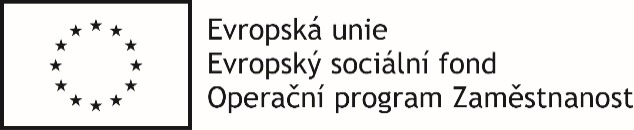 Dodatečné dotazy 3Můžeme nabídnout kurz, který je v rozsahu 16 hodin, ikdyž je v příloze č. 2 veden jako kurz s 8 hodinami?Ano, není v rozporu s výzvou podat nabídku na kurz s vyšší hodinovou dotací, než je požadováno, pokud se vejdete do uvedené maximální ceny/ osobu, avšak nepovede to ke zvýhodněnému bodovému hodnocení.Můžeme podat nabídku ve spolupráci se subdodavatelem?Ano, tato možnost není v rozporu s výzvou.Projekt s názvem Rozvoj kvality sociálních služeb Oblastní charity Hradec Králové“registrační číslo CZ.03.2.63/0.0/0.0/17_071/0007506